                                                                                                           проектАДМИНИСТРАЦИЯМУНИЦИПАЛЬНОГО ОБРАЗОВАНИЯУСАДИЩЕНСКОЕ СЕЛЬСКОЕ ПОСЕЛЕНИЕВолховского муниципального районаЛенинградской областиП О С Т А Н О В Л Е Н И Еот декабря 2021  года   №  Об организации (создании) муниципальной (местной) системы оповещенияи информировании  населения об угрозевозникновения или о возникновения чрезвычайных ситуаций          Во исполнение Федерального закона от 6 октября 2003 года № 131 –ФЗ «Об общих принципах местного самоуправления в Российской Федерации», в соответствии с подпунктом м) пункта 2, статьи 11 Федерального закона от 21.12.1994 г. № 68-ФЗ «О защите населения и территорий от чрезвычайных ситуаций природного и техногенного характера», пункт 16 Положения о системах оповещения населения, утвержденного приказом МЧС России и Минкомсвязи России от 31.07.2020 № 578/365  п о с т а н о в л я ю:1. Утвердить Порядок создания муниципальной (местной) системы оповещения населения об опасностях, возникающих при военных конфликтах или вследствие этих конфликтов, при чрезвычайных ситуациях природного и техногенного характера на территории муниципального образования Усадищенское сельское поселение Волховского муниципального района Ленинградской области (приложение 1).  2. Утвердить Порядок организации информирования и доведения сигнала оповещения  населения муниципального образования Усадищенское сельское поселение об угрозе возникновения или возникновении чрезвычайных ситуаций природного и техногенного характера (приложение № 2).3. Утвердить Схему муниципальной системы оповещения и информирования населения  на территории муниципального образования Усадищенское сельского поселения (приложение № 3).4. Местом поступления сигнала для оповещения населения муниципального образования Усадищенское сельское поселение об угрозе возникновения или возникновении чрезвычайных ситуаций природного и техногенного характера считать здание администрации муниципального образования Усадищенское  сельское поселение, тел. 34-319, 34-318, 34-434. 5. Обеспечить поддержание в состоянии постоянной готовности к использованию средств  звуковой сигнализации (громкоговоритель, звуковые сигналы транспорта) для оповещения населения об опасностях, возникающих при военных конфликтах или вследствие этих конфликтов, угрозе возникновения или возникновении чрезвычайных ситуаций природного и техногенного характера, а также при пожарах.6. Настоящее постановление опубликовать (обнародовать) в газете «Волховские огни». Полный текст постановления с приложениями разместить в сетевом издании «Волхов СМИ» и на официальном сайте МО Усадищенское сельское поселение.          7. Постановление вступает в силу со дня его официального опубликования.           8. Контроль за исполнением данного постановления  оставляю за собой.Глава администрации                                                                    Е.Л. МолодцоваИсп. Т.Л. ПопандопулоТел. 88136334319Приложение № 1к постановлению главы администрации муниципального образования Усадищенское сельское поселение от «     »   декабря 2021 г. №  Порядок создания муниципальной системы оповещения Приложение № 2к постановлению главы администрации муниципального образования Усадищенское сельское поселение от «     »   декабря 2021 г. №  Порядок организации информирования и доведения сигнала оповещения  населения муниципального образования Усадищенское сельское поселение об угрозе возникновения или возникновении чрезвычайных ситуаций природного и техногенного характера 1. Настоящий Порядок определяет задачи, состав, порядок использования муниципальной (местной) системы оповещения населения об угрозе и возникновении чрезвычайных ситуаций мирного и военного времени, а также при пожарах (далее - ЧС).2. Муниципальная (местная) система оповещения населения о ЧС предназначена для обеспечения своевременного доведения информации и сигналов оповещения до органов управления, сил и средств гражданской обороны, Усадищенского сельского звена единой государственной системы предупреждения и ликвидации чрезвычайных ситуаций и населения об опасностях, возникающих при военных конфликтах или вследствие этих конфликтов, угрозе возникновения или возникновении чрезвычайных ситуаций природного и техногенного характера, а также при пожарах.3. Основной задачей местной системы оповещения и информирования является обеспечение доведения сигналов оповещения и информации до:- Главы – руководителя гражданской обороны сельского поселения;- состава совета депутатов Усадищенского сельского поселения;- комиссии по предупреждению и ликвидации чрезвычайных ситуаций и обеспечению пожарной безопасности администрации сельского поселения;- сил и средств муниципального звена (сельского поселения) РСЧС;- сил и средств гражданской обороны сельского поселения;- дежурно-диспетчерских служб организаций;- населения, проживающего на территории сельского поселения.4. Организация  информирования и доведения сигнала оповещения населения муниципального образования Усадищенское сельское поселение об угрозе возникновения  или возникновении чрезвычайных ситуаций (ЧС) природного и техногенного характера определяет механизм  своевременного  оповещения и информирования населения, населенных пунктов муниципального образования, об угрозе возникновения или возникновении ЧС  природного и техногенного характера (далее оповещение и информирование население). Оповещение населения – экстренное доведение до руководящего состава администрации и уполномоченных по делам ЧС сигналов оповещения и оперативной информации  о возникновении ЧС, которое проводится с целью их подготовки  к действиям в условиях ЧС, недопущения возникновения при этом  паники и беспорядков, обеспечения возможности граждан выполнять действия по самозащите от возникновения вредных факторов ЧС.Информирование населения -  доведение до населения в процессе повседневной жизнедеятельности  информации о мероприятиях по обеспечению безопасности при угрозе возникновения и возникновении ЧС,  принимаемых мерах, приемах и способах защиты от воздействия вредных факторов ЧС с широким применением средств массовой информации. Информирование населения должно носить достоверный и объективный характер, исключающий искажение, распространение домыслов, ложных слухов и возникновение паники у населения.5. Основу местной системы оповещения и информирования составляют технические средства оповещения и связи, состоящие на балансе администрации сельского поселения, а также привлекаемые установленным порядком:- силы и средства оповещения и информирования населенных пунктов сельского поселения;- системы и средства оповещения организаций, расположенных на территории сельского поселения.7. Глава администрации сельского поселения или лицо его замещающее, отдает распоряжение на задействование местной системы оповещения и информирования, а в исключительных случаях, не терпящих отлагательства, решение на оповещение принимает дежурный работник администрации сельского поселения8.  Дежурный работник администрации сельского поселения, получив информацию или сигналы оповещения, подтверждает их получение, проверяет достоверность, немедленно доводит полученную информацию до Главы администрации сельского поселения или лица его замещающего и по их решению оповещает установленным порядком органы управления согласно п.3 настоящего Положения и население.Оповещение осуществляется: дежурный диспетчер администрации Волховского муниципального района:а) главе администрации поселения, (дежурному администрации).б) глава администрации поселения- уполномоченному по делам ГО и ЧС;- сотрудников администрации  (Приложение 2.1. к приложению№2 Схема оповещения сотрудников администрации муниципального образования Усадищенское сельское поселение);- руководителей организаций и учреждений (Приложение 2.2. к приложению №2 2Схема оповещения руководителей организаций на территории муниципального образования Усадищенское сельское поселение);- старост деревень поселения (Приложение 2.3. к приложению № 2 Схема оповещения населения по населенным пунктам муниципального образования Усадищенское сельское поселение).Глава администрации: - информирует диспетчера района о получении сигнала; - оценивает полноту оповещения населения;- готовит доклад о ходе оповещения на территории поселения;- постоянно поддерживает связь с районным штабом.9. Информирование населения в повседневной деятельности осуществляется с использованием газет «Волховские огни».10. Оповещение населения Усадищенского сельского поселения осуществляется с использованием проводных каналов связи и мобильной связи.11. Запасы мобильных (перевозимых и переносных) технических средств оповещения населения создаются и поддерживаются в готовности к использованию в соответствии с положениями статьи 25 Федерального закона от 21.12.1994 № 68-ФЗ «О защите населения и территорий от чрезвычайных ситуаций природного и техногенного характера».12. Система оповещения создаётся и совершенствуется заблаговременно в мирное время и поддерживаются в постоянной готовности к использованию.  Администрация:- организует поддержание в постоянной готовности и совершенствование технических средств (стационарные и мобильные) системы оповещения;- планирует и организует совместно с организациями связи и радиовещания проверки аппаратуры оповещения;- разрабатывает порядок взаимодействия дежурных служб при передаче сигналов оповещения и информации;- вносит предложения о порядке создания запасов мобильных средств оповещения их необходимых объемах и сроках хранения.13. Организации, расположенные на территории поселения и привлекаемые к обеспечению оповещения населения:- осуществляют в установленном порядке распространение экстренной информации путем использования имеющихся у организаций технических устройств оповещения населения.Приложение № 3к постановлению главы администрации муниципального образования Усадищенское сельское поселение от «    »  декабря 2021  г. №  Схема муниципальной системы оповещения и информирования населения  на территории муниципального образования Усадищенское сельского поселения.Приложение 3.1 .   к  Приложению     №3                                                                                      Схемаоповещения и сбора сотрудников администрациимуниципального образования Усадищенское сельское поселениепри чрезвычайных ситуациях  Приложение 3.2  к  Приложению  №3                                                                                      Схемаоповещения руководителей организаций на территории муниципального образования Усадищенское сельское поселение при чрезвычайных ситуацияхПриложение 3.3   к   Приложению № 3                                                                                            Схемаоповещения населения по населенным пунктаммуниципального образования Усадищенское сельское поселение при чрезвычайных ситуациях№ п/пМероприятия по созданию муниципальной системы оповещения Отметка об исполнении 1Разработать проект установки системы оповещения 2Установить в населенных пунктах и ввести в эксплуатацию систему оповещения согласно проекта 3Принять на хранение исполнительную документацию по системе оповещения4Разработать и ввести дополнительную документацию в течении всего срока эксплуатации  системы оповещения 5Заключить договор с организацией обеспечивающей функционирование системы оповещенияОтдел ГО и ЧС Волховского муниципального районаЖители поселенияГлава администрации МО Усадищенское  СПЕДДС Волховского муниципального районаОрганизацииУполномоченный по делам ГО и ЧССтаростыСотрудники администрацииЖители деревеньСовет депутатовПосыльные с рупоромЖители поселенияЖители деревеньДиспетчер администрации ВМРГлава администрации муниципального образования Усадищенское  сельское поселениеМолодцова Елена ЛеонидовнаОтветственный за оповещениеСписок оповещаемыхСписок оповещаемыхСписок оповещаемыхСписок оповещаемыхСписок оповещаемых№п/пДолжностьФамилия, имя, отчествоНомер рабочего телефонаНомер домашнего телефонаДиспетчер администрации ВМРГлава администрации муниципального образования Усадищенское сельское поселениеОтветственный за оповещениеСписок оповещаемыхСписок оповещаемыхСписок оповещаемыхСписок оповещаемыхСписок оповещаемых№п/пДолжностьФамилия, имя, отчествоНомер рабочего телефонаНомер домашнего телефонаДиспетчер администрации ВМРГлава администрации муниципального образования Усадищенское сельское поселениеОтветственный за оповещение№п/пСтаросты деревеньФамилия, имя, отчествоНомер домашнего телефона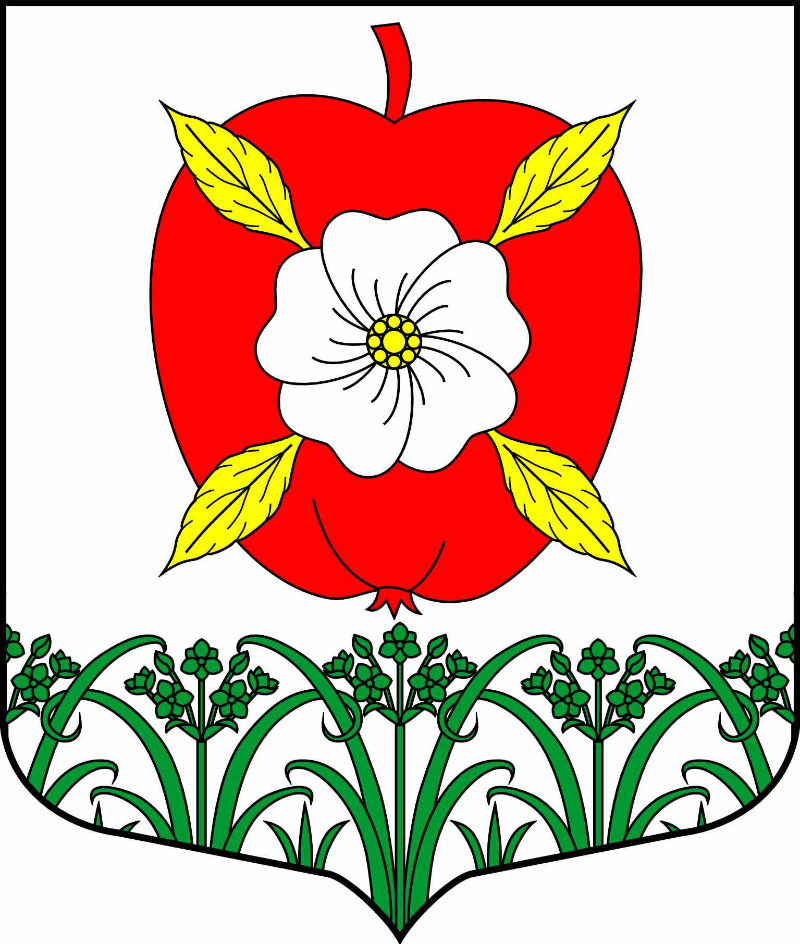 